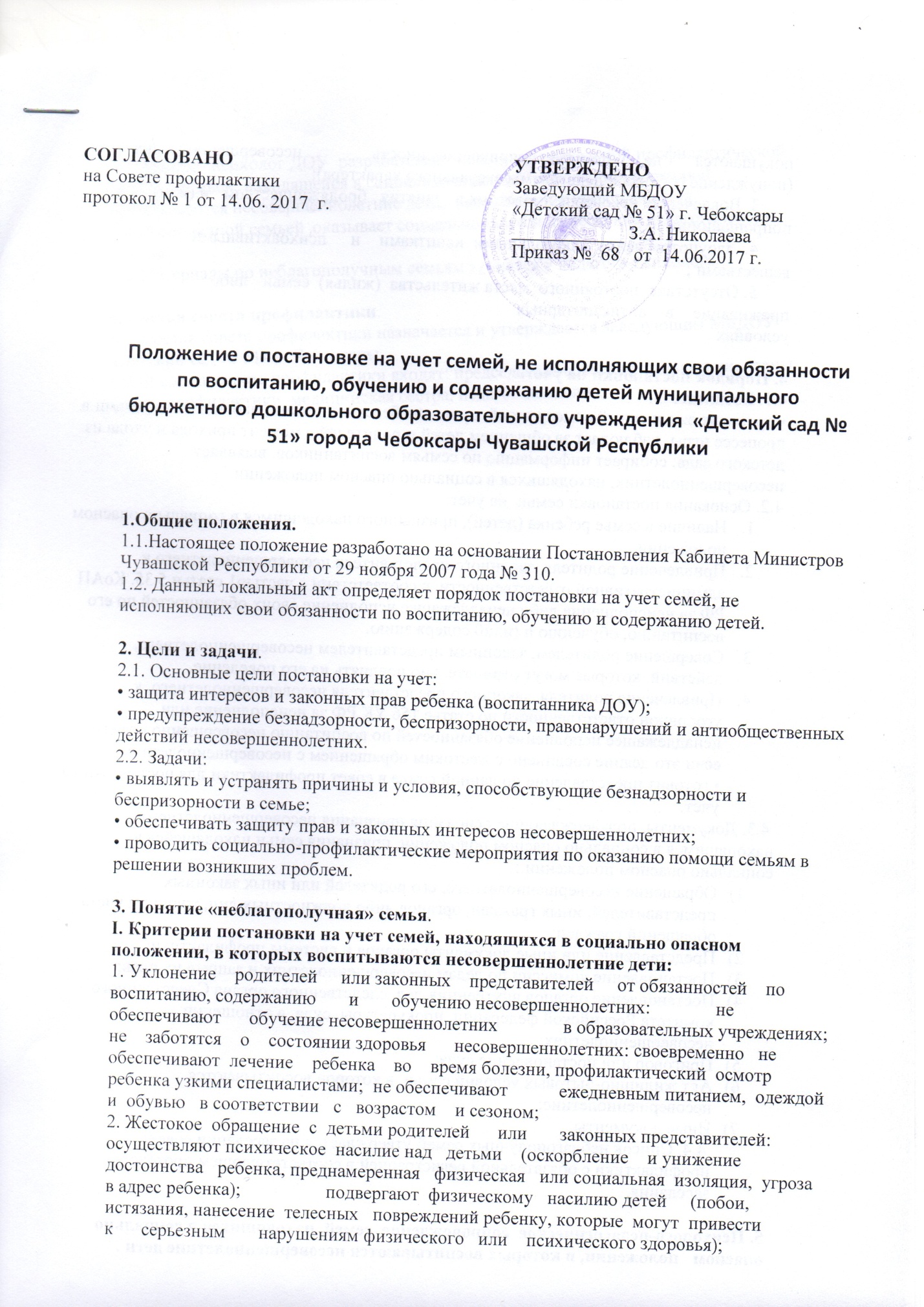 к      серьезным       нарушениям физического   или    психического здоровья);                       покушаются       на       половую неприкосновенность               несовершеннолетних  (понуждение ребенка к действиям  сексуального характера);       3. Вовлечение  несовершеннолетних в   занятия   бродяжничеством   и (или) попрошайничеством             4.  Злоупотребление  алкогольными  напитками    и     психоактивными
веществами ;       5. Отсутствие  постоянного  места жительства  (жилья)  семьи   либо
проживание    в    антисанитарных
условиях .   4. Порядок постановки на учет.
4.1. Воспитатель:
• проводит ежедневный осмотр детей, проводит беседы с детьми, наблюдает за детьми в процессе игры, наблюдает за общением детей и родителей в момент прихода и ухода из детского сада; собирает информацию по семьям воспитанников.4.2. Основания постановки семьи  на учет:Наличие в семье ребенка (детей), признанного находящимся в социально опасном положении.Привлечение родителя, законного представителя несовершеннолетнего к административной ответственности  в соответствии с частью1 статьи 5.35. КоАП РФ за неисполнение либо ненадлежащее исполнение своих обязанностей по его воспитанию, обучению и (или0 содержанию.Совершение родителем, законным представителем несовершеннолетнего, действий, которые могут отрицательно повлиять на его поведение.Привлечение родителя, законного представителя несовершеннолетнего, к уголовной ответственности по статье 156 УК РФ,за неисполнение или ненадлежащее исполнение обязанностей по воспитанию несовершеннолетнего, если это деяние соединено с жестоким обращением с несовершеннолетним.
• готовит представление по данной семье в совет профилактики для постановки на учет. 4.3. Документы, подтверждающие основания признания несовершеннолетнего  находящимся в социально опасном положении, признания семьи находящейся в социально опасном положении :Обращение несовершеннолетнего, его родителей или иных законных представителей, иных граждан, органов либо должностных лиц, журналы учета обращений граждан;Представление или иные документы органов и системы профилактики;Постановление комиссии по делам несовершеннолетних и защите их прав;Постановление органов внутренних дел, следственного органа Следственного комитета Российской федерации, прокуратуры, суда, в отношении несовершеннолетних;Приговор или постановление суда;Акт жилищно-бытовых условий семьи, в которой воспитываются несовершеннолетние;Иные документы.
 4.4. Список неблагополучных семей утверждается на заседании совета профилактики с обязательной регистрацией в соответствующем протоколе заседания.
5. Психолого-педагогическое  сопровождение  семей, находящихся в социально опасном   положении, в которых воспитываются несовершеннолетние дети .5.1. Педагог- психолог ДОУ  разрабатывает план индивидуальной профилактической работы с семьей, находящейся в социально опасном   положении, в которой воспитываются несовершеннолетние дети,  ведет дневник наблюдений за неблагополучной семьей.
5.2. Материалы по неблагополучным семьям хранятся у педагога-психолога.
6. Состав совета профилактики.
6.1. Состав совета профилактики назначается и утверждается заведующим МБДОУ «Детский сад № 51» г. Чебоксары. 
6.2. В состав совета профилактики входят: председатель совета профилактики, члены совета профилактики, медицинская сестра, педагог-психолог.